The kindergarten classes have been learning about polar animals. Over the next two weeks we will focus our attention more specifically on penguins. We will learn about different types of penguins and where they live. We will read books about penguins that live in the Antarctic and how they survive the harsh temperatures. 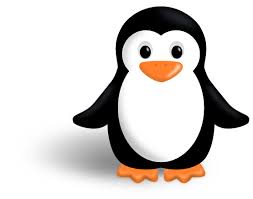 During the month of February we will be reading books by author and illustrator Ezra Jack Keats. As we read we will discuss the characters, setting, sequence of events, problem, and solution. Our most recent sight words to review arehe     she     boy     girlplay     said     an     atWe practiced making –ig words. We changed just the first letter and tried to think of all the new words we could make.* * * * * * * * * * * * * * * * *  In math we continue to work on creating and solving addition number stories using manipulatives. We are learning to build teen numbers using tens and ones. 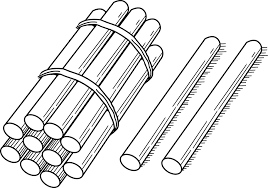 We are also learning to make larger numbers using tens and ones. 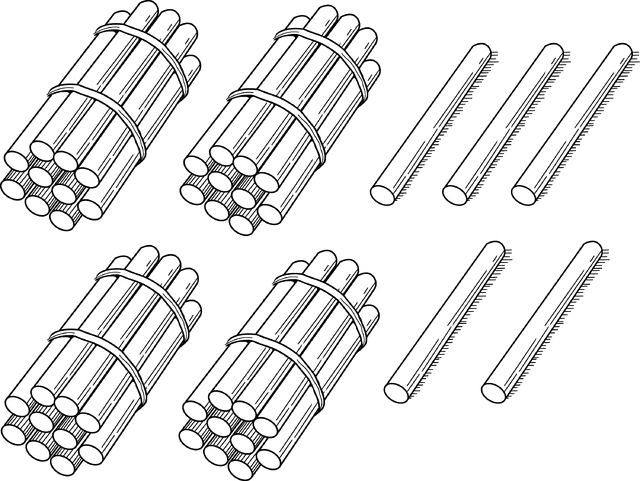 Is your child doing ixl.com at home? Students are able to use this program to practice their math skills at home and at school. On the Jeffery home page you will see a web resources tab. Click on the tab and you will see the ixl.com icon. Your child’s login information is on a label inside his/her folder. Students earn awards for minutes spent practicing and number of problems completed. Classroom teachers receive updated reports of student and class progress.* * * * * * * * * * * * * * * * *In Social Studies the kindergarten classes will be learning about needs and wants. We will continue discussing the importance of rules and laws for home, school, and community. We spent time talking about ways to show kindness to others. We drew pictures and wrote about them. We talked about what using good manners and kind words might look like and sound like. Wow! There were a lot of great ideas!* * * * * * * * * * * * * * * * *Please send a class snack for February. Suggestions include graham crackers, Goldfish, fruit snacks, cereal, etc.Due to the snow day we will be celebrating the 100th day of school on Monday, February 16th. Have a wonderful weekend!**See other side for Calendar of Events**